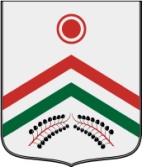 СОВЕТ ДЕПУТАТОВ МУНИЦИПАЛЬНОГО ОБРАЗОВАНИЯ«КАРАМАС-ПЕЛЬГИНСКОЕ» КИЯСОВСКОГО РАЙОНА УДМУРТСКОЙ РЕСПУБЛИКИРЕШЕНИЕО внесении изменений в решение Совета депутатов муниципального образования «Карамас-Пельгинское » от 20 августа 2012 года № 14.1 «Об утверждении правил благоустройства территории муниципального образования «Карамас-Пельгинское » (в редакции изменений от 14.03.2013 г. № 44, от 24.12.2013 №72, от 04.03.2015 г. № 112, от 25.08.2017 №25)Принято Советом депутатов муниципального образования«Карамас-Пельгинское»                                                                            09 июля  2018 года	д.Карамас-ПельгаВ соответствии  со статьёй 1 Федерального закона от 23 июня 2014 года № 165-ФЗ «О внесении изменений в Федеральный закон «Об общих принципах организации местного самоуправления в Российской Федерации» отдельные законодательные акты Российской Федерации», со статьей  Устава муниципального образования «Карамас-Пельгинское » Совет депутатов муниципального образования «Карамас-Пельгинское » РЕШАЕТ:Внести следующие изменения в Правила благоустройства территории  муниципального образования «Карамас-Пельгинское », утвержденные решением Совета депутатов от 20.08.2012 года № 14.1 (в редакции изменений от 14.03.2013 г. № 44, от 24.12.2013 №72, от 04.03.2015 г. № 112, от 25.08.2017 №25)- Раздел 7. ОБЩИЕ ТРЕБОВАНИЯ ПО БЛАГОУСТРОЙСТВУ, ОБЕСПЕЧЕНИЮ ЧИСТОТЫ И ПОРЯДКА, СВЯЗАННЫЕ С СОДЕРЖАНИЕМ И ЭКСПЛУАТАЦИЕЙТРАНСПОРТНЫХ СРЕДСТВ признать утратившим силу.Раздел 10 изложить в следующей редакции:Раздел 10. Контроль за соблюдением правил благоустройства  и ОТВЕТСТВЕННОСТЬ ЗА их НАРУШЕНИЕ 10.1. Контроль за соблюдением требований, установленными настоящими  Правилами, осуществляет администрация муниципального образования «Карамас-Пельгинское»  согласно Порядка осуществления контроля за соблюдением правил благоустройства утверждаемым Постановлением администрации  муниципального образования "Карамас-Пельгинское" 10.2. В случае выявления нарушения требований настоящих Правил глава Администрации МО «Карамас-Пельгинское» вправе:10.2.1. Направить ответственному лицу письменное предупреждение (уведомление) о необходимости их устранения с установлением срока, которое рассчитано на добровольное исполнение.10.2.2. Ходатайствовать о составлении протокола об административном правонарушении в порядке, установленном действующим законодательством.10.3. Нарушение настоящих Правил влечет ответственность в соответствии с действующим законодательством Российской Федерации.2. Опубликовать настоящее решение в Вестнике правовых актов органов местного самоуправления муниципального образования «Карамас-Пельгинское »и на официальном сайте органов местного самоуправления «Киясовский район»Глава муниципального образования«Карамас-Пельгинское »				                                          Г.Р.Бигбашевд. Карамас-Пельга09 июля 2018 года № 50